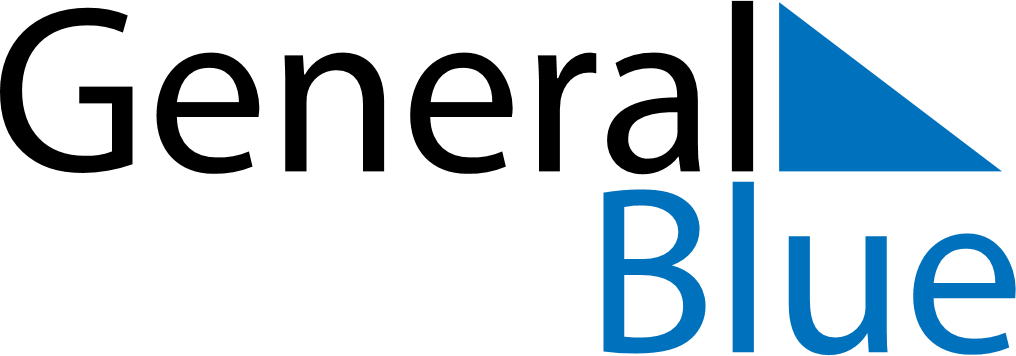 January 2026 CalendarJanuary 2026 CalendarJanuary 2026 CalendarJanuary 2026 CalendarJanuary 2026 CalendarMondayTuesdayWednesdayThursdayFridaySaturdaySunday12345678910111213141516171819202122232425262728293031